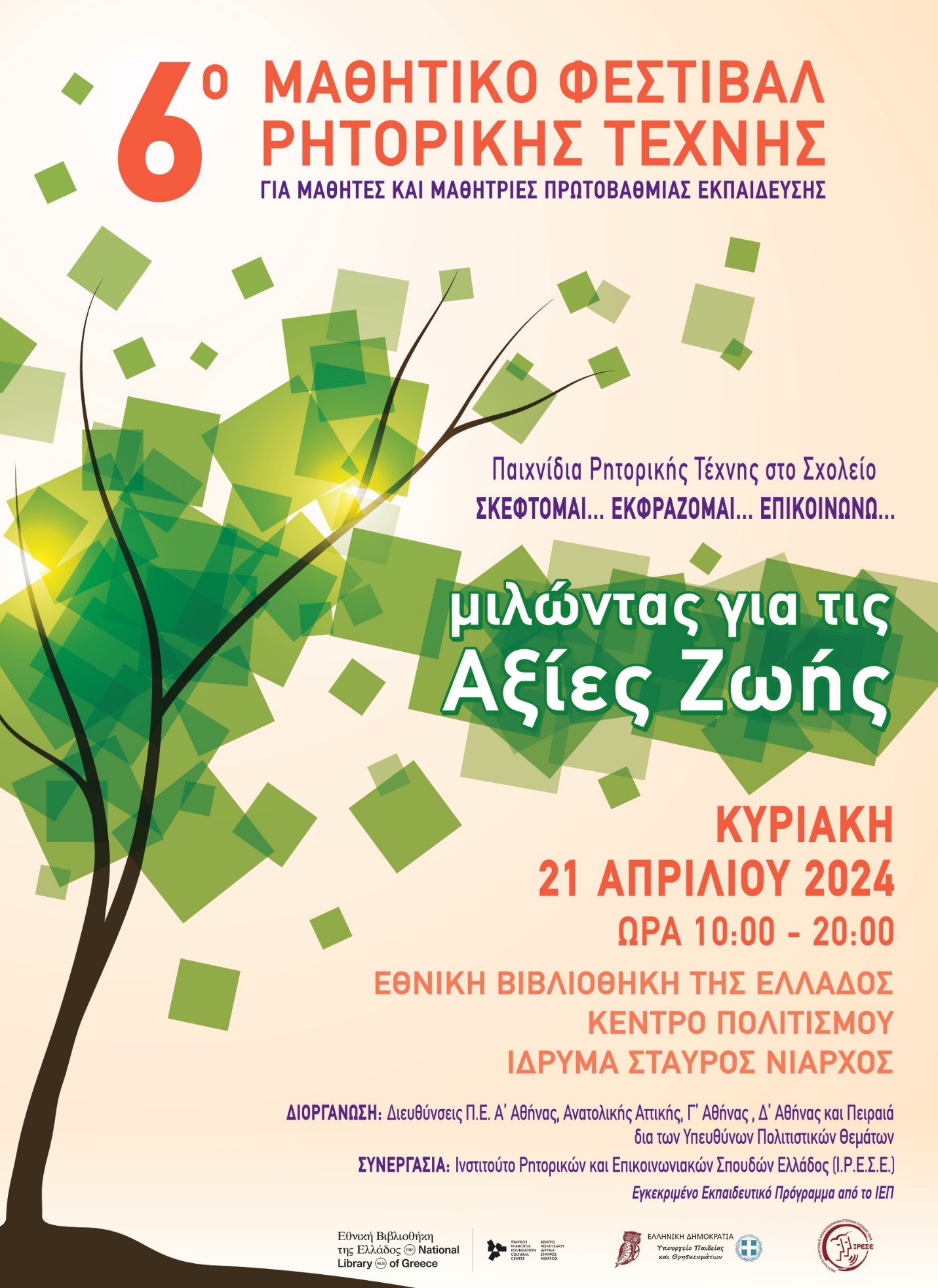 ΠΡΟΓΡΑΜΜΑΚυριακή 21 Απριλίου 2024Εθνική Βιβλιοθήκη της ΕλλάδοςΚέντρο Πολιτισμού Ίδρυμα Σταύρος ΝιάρχοςΣ χ ο λ ε ί α  Δ ι ε υ θ ύ ν σ ε ω ν  Π ρ ω τ ο β ά θ μ ι α ς  Ε κ π α ί δ ε υ σ η ς  Α΄ ΑΘΗΝΑΣ, Δ΄ ΑΘΗΝΑΣ & ΑΝΑΤΟΛΙΚΗΣ ΑΤΤΙΚΗΣ(σε συνεργασία με το Ινστιτούτο Ρητορικών & Επικοινωνιακών Σπουδών Ελλάδας / Ι.Ρ.Ε.Σ.Ε.)Α΄ΖΩΝΗΠΡΟΣΕΛΕΥΣΗ9.50-10.00 10.00-10.15 – (Αίθουσα Πύργου Βιβλίων)- KAΛΩΣΟΡΙΣΜΑ-ΧΑΙΡΕΤΙΣΜΟΙ ΧΩΡΙΣΜΟΣ ΣΕ ΠΑΡΑΛΛΗΛΕΣ ΑΙΘΟΥΣΕΣ 10:15-12.00 (Διάρκεια Α΄Ζώνης)ΑΙΘΟΥΣΑ MAKER SPACE: ΣΥΝΕΔΡΙΑ ΝΟΗΜΑΤΙΚΗΣ ΑΝΑΓΝΩΣΗΣ, ΑΥΘΟΡΜΗΤΟΥ ΛΟΓΟΥ, YΠΕΡΑΣΠΙΖΟΜΑΙ ΤΙΣ ΑΞΙΕΣ ΜΟΥ ΜΕ ΕΠΙΧΕΙΡΗΜΑΤΑ και ΣΥΖΗΤΗΣΗ ΤΗΣ ΓΥΑΛΑΣ ΤΩΝ ΑΞΙΩΝ3Ο Δ.Σ. Αθηνών, Σχολή Χιλλ, 9ο Δ.Σ. Αθηνών, 15Ο Δ.Σ. Αθηνών, 72ο Δ.Σ. Αθηνών, 9ο Δ.Σ. Βύρωνα, Αρμένικος Κυανούς ΣταυρόςΥπεύθυνοι/νες Εκπαιδευτικοί 3ο Δημοτικό Σχολείο Αθηνών: Γρηγορίου Αθανασία ΠΕ70, Καραγιάννη Γεωργία ΠΕ70, Γκοντέλος Άγγελος ΠΕ70, Κωλέττη Αγγελική ΠΕ70Σχολή Χιλλ: Σπυριδούλα Τσούμπα (ΠΕ70)9ο Δ.Σ. Αθηνών: Τσόγκας Σταύρος (ΠΕ70), Ραρρά Αικατερίνη (ΠΕ70)15Ο Δ.Σ. Αθηνών: Εληώτη Αλεξάνδρα (ΠΕ70)72ο Δ.Σ. Αθηνών: Mαρία Σολάκη9ο Δ.Σ. Βύρωνα: Βασιλοπούλου Παναγιώτα (ΠΕ70)Αρμένικος Κυανούς Σταυρός: Παντάκη Έλενα (ΠΕ70)ΑΙΘΟΥΣΑ ΠΟΛΛΑΠΛΩΝ ΧΡΗΣΕΩΝ 1: ΣΥΝΕΔΡΙΑ ΝΟΗΜΑΤΙΚΗΣ ΑΝΑΓΝΩΣΗΣ, ΑΥΘΟΡΜΗΤΟΥ ΛΟΓΟΥ, YΠΕΡΑΣΠΙΖΟΜΑΙ ΤΙΣ ΑΞΙΕΣ ΜΟΥ ΜΕ ΕΠΙΧΕΙΡΗΜΑΤΑ και ΣΥΖΗΤΗΣΗ ΤΗΣ ΓΥΑΛΑΣ ΤΩΝ ΑΞΙΩΝ4Ο Δ.Σ. Αλίμου, 5ο Δ.Σ. Αλίμου, Εκπαιδευτήρια Γεωργίου Ζώη, Εκπαιδευτήρια “Saint-Paul-ΔΕΛΑΣΑΛ”, 12ο Δ.Σ. Παλαιού Φαλήρου Υπεύθυνοι/νες Εκπαιδευτικοί 4ο Δ.Σ. Αλίμου: Δράκος Μιχάλης (ΠΕ70)5o Δημοτικό Σχολείο Αλίμου: Θάλεια Παπακωνσταντίνου (ΠΕ70)Εκπαιδευτήρια “Saint-Paul-ΔΕΛΑΣΑΛ”: Βαρδάκη Μαρίλυ (ΠΕ70), Γιαννουλοπούλου Κωνσταντίνα (ΠΕ70), Θεμελή Αναστασία (ΠΕ70), Κατσέλης Γιάννης (ΠΕ70),   Παπαευθυμίου Δέσποινα (ΠΕ70), Προδρομίδου Νατάσα (ΠΕ70) Εκπαιδευτήρια Γεωργίου Ζώη: Κράλογλου Δημήτρης (ΠΕ70)12ο Δ.Σ. Παλαιού Φαλήρου: Μουρίκη Αγγελική (ΠΕ70)ΑΙΘΟΥΣΑ ΠΟΛΛΑΠΛΩΝ ΧΡΗΣΕΩΝ 2: ΣΥΝΕΔΡΙΑ ΝΟΗΜΑΤΙΚΗΣ ΑΝΑΓΝΩΣΗΣ, ΑΥΘΟΡΜΗΤΟΥ ΛΟΓΟΥ, YΠΕΡΑΣΠΙΖΟΜΑΙ ΤΙΣ ΑΞΙΕΣ ΜΟΥ ΜΕ ΕΠΙΧΕΙΡΗΜΑΤΑ και ΣΥΖΗΤΗΣΗ ΤΗΣ ΓΥΑΛΑΣ ΤΩΝ ΑΞΙΩΝ9ο Δ.Σ. Αλίμου, 5ο Δ.Σ. Γλυφάδας, 20ο Δ.Σ. Αγίου Δημητρίου, Εκπαιδευτήρια Γεωργίου Ζώη 9ο Δ.Σ. Αλίμου: Πολυζοπούλου Μαρία (ΠΕ70), Αποστόλου Χρυσούλα (ΠΕ70), Δελής Χρήστος (ΠΕ70)5ο Δ.Σ. Γλυφάδας: Ζαχαράτου Βασιλική (ΠΕ70)20ο Δ.Σ. Αγίου Δημητρίου: Μάμαλη Ευγενία (ΠΕ70)Εκπαιδευτήρια Γεωργίου Ζώη:  Κράλογλου Δημήτρης (ΠΕ70)ΑΙΘΟΥΣΑ ΠΥΡΓΟΥ ΒΙΒΛΙΩΝ: ΣΥΝΕΔΡΙΑ ΝΟΗΜΑΤΙΚΗΣ ΑΝΑΓΝΩΣΗΣ, ΑΥΘΟΡΜΗΤΟΥ ΛΟΓΟΥ, YΠΕΡΑΣΠΙΖΟΜΑΙ ΤΙΣ ΑΞΙΕΣ ΜΟΥ ΜΕ ΕΠΙΧΕΙΡΗΜΑΤΑ και ΣΥΖΗΤΗΣΗ ΤΗΣ ΓΥΑΛΑΣ ΤΩΝ ΑΞΙΩΝΔημοτικό Σχολείο Αγ. Μαρίνας Νέας Μάκρης, Δ.Σ. Διονύσου, Athener Schule, Διαδραστικό Ευρωπαϊκό Σχολείο (ΔΕΣ)Υπεύθυνοι/νες Εκπαιδευτικοί Δ.Σ. Διονύσου: Ραυτοπούλου Νικολέτα (ΠΕ70)Athener Schule: Μιχοπούλου ΚέλλυΔιαδραστικό Ευρωπαϊκό Σχολείο (ΔΕΣ): Καρούμπαλη Πέπη (ΠΕΟ2), Καρβουνά Ευαγγελία (ΠΕ70)Δημοτικό Σχολείο Αγ. Μαρίνας Νέας Μάκρης: Ασημίνα Χαραλάμπους, Χαρά Γαλανοπούλου ΟΝΟΠΑΤΕΠΩΝΥΜΟ ΜΑΘΗΤΗ/ΤΡΙΑΣΚΑΤΗΓΟΡΙΑ ΣΥΜΜΕΤΟΧΗΣΣΧΟΛΕΙΟ ΤΑΞΗ Σταματίου ΣταυρούλαΝοηματική Ανάγνωση3o Δ.Σ. ΑθηνώνE2Τέλιος ΆγγελοςΑυθόρμητος Λόγος15ο Δ.Σ. ΑθηνώνΔ1Σαμαρτζή ΑρετήΝοηματική Ανάγνωση3ο Δ.Σ. ΑθηνώνΣΤ2Δενεδιού ΕλίζαΑυθόρμητος Λόγος15ο Δ.Σ. ΑθηνώνΔ1Παρασκευόπουλου ΜελίναΝοηματική ΑνάγνωσηΣχολή ΧιλλΕ1Γουδαλάκης ΑχιλλέαςΥπερασπίζομαι τις αξίες μου με επιχειρήματα3ο Δ.Σ. ΑθηνώνΕ1Ρέτσου - Μιμούση ΑριάδνηΥπερασπίζομαι τις αξίες μου με επιχειρήματα3ο Δ.Σ. ΑθηνώνΕ2Βουτσάκη ΔήμητραΝοηματική ΑνάγνωσηΣχολή ΧιλλΕ1Σουρέλης ΓιάννηςΑυθόρμητος ΛόγοςΣχολή ΧιλλΣΤ1Γρηγοριάδη ΡόζαΝοηματική Ανάγνωση Σχολή ΧιλλΣΤ2Δοκουμετζίδη ΑλίκηΥπερασπίζομαι τις αξίες μου με επιχειρήματαΣχολή ΧιλλΕ2Πρινιάτ ΜάγιαΥπερασπίζομαι τις αξίες μου με επιχειρήματαΣχολή ΧιλλΕ2Μπουσγολίτης  ΑπόστολοςΣυζήτηση της γυάλας των αξιών Σχολή ΧιλλΣΤ1Μπάρλα ΜανταλέναΣυζήτηση της γυάλας των αξιών Σχολή ΧιλλΣΤ1Ρενιέρη ΣοφίαΣυζήτηση της γυάλας των αξιών Σχολή ΧιλλΣΤ2Δημητρακοπούλου ΔήμητραΣυζήτηση της γυάλας των αξιών 3o Δ.Σ. ΑθηνώνΣΤ1Ξένος ΧαρίδημοςΣυζήτηση της γυάλας των αξιών 3ο Δ.Σ. ΑθηνώνΣΤ2Μπαρούνος Ορφέας Νοηματική Ανάγνωση72ο Δ.Σ. ΑθηνώνΣΤ1Γεράνη Γεωργία Νοηματική Ανάγνωση72ο Δ.Σ. ΑθηνώνΣΤ2Κολολιός ΑναστάσηςΑυθόρμητος Λόγος 72ο Δ.Σ. ΑθηνώνΣΤ1Ζούλια ΒαλίσιαΑυθόρμητος Λόγος72ο Δ.Σ. ΑθηνώνΣΤ2Κελαϊδή ΑνδριάναΝοηματική Ανάγνωση9ο Δ.Σ. ΒύρωναΣΤ1Ζηκόπουλος ΧρήστοςΑυθόρμητος Λόγος9ο Δ.Σ. ΒύρωναΣΤ1Βλαχογιάννη ΔήμητραΑυθόρμητος Λόγος9ο Δ.Σ. ΑθηνώνΣΤ1Γκαρίκ ΒαρτάνοβΝοηματική ΑνάγνωσηΔ.Σ. Αρμένικος Κυανούς ΣταυρόςΕ΄Μαράλ ΕζεκελιάνΑυθόρμητος ΛόγοςΔ.Σ. Αρμένικος Κυανούς ΣταυρόςΕ΄Αναγνωστόπουλος ΝίκοςΝοηματική Ανάγνωση9ο Δ.Σ. ΑθηνώνΣΤ1Γαβαλά ΜαρίαΑυθόρμητος Λόγος9ο Δ.Σ. ΑθηνώνΣΤ2Λίτκε ΌΘωναςΣυζήτηση της γυάλας των αξιών9ο Δ.Σ. ΒύρωναΣΤ1Αλεξάνδρου  ΙωάννηςΣυζήτηση της γυάλας των αξιών9ο Δ.Σ. ΑθηνώνΣΤ2Αγγελοπούλου Ευτυχία  Συζήτηση της γυάλας των αξιών72ο Δ.Σ. ΑθηνώνΣΤ1Δαλαμάγκα Μαργαρίτα Συζήτηση της γυάλας των αξιών72ο Δ.Σ. ΑθηνώνΣΤ2Νιονιόπουλος ΣωκράτηςΣυζήτηση της γυάλας των αξιών9ο Δ.Σ. ΑθηνώνΣΤ1Αίας ΚαστόραςΣυζήτηση της γυάλας των αξιών9ο Δ.Σ. ΑθηνώνΣΤ2ΟΝΟΠΑΤΕΠΩΝΥΜΟ ΜΑΘΗΤΗ/ΤΡΙΑΣΚΑΤΗΓΟΡΙΑ ΣΥΜΜΕΤΟΧΗΣΣΧΟΛΕΙΟ ΤΑΞΗ Μεγαλούδη ΕιρήνηΝοηματική Ανάγνωση4ο Δ.Σ. ΑλίμουΣΤ2Πηνιαλίδη ΑριάδνηΝοηματική Ανάγνωση5ο Δ.Σ. ΑλίμουΣΤ1Γεωργακοπούλου ΚυριακήΑυθόρμητος Λόγος5ο Δ.Σ. ΑλίμουΣΤ1Λαμπρινίδης ΘοδωρήςΝοηματική Ανάγνωση Εκπαιδευτήρια “Saint-Paul-ΔΕΛΑΣΑΛ”Δ1Βουτσαδάκης Χρήστος  Αυθόρμητος ΛόγοςΕκπαιδευτήρια “Saint-Paul-ΔΕΛΑΣΑΛ”Ε1Μόσχος ΣπύροςΝοηματική ΑνάγνωσηΕκπαιδευτήρια “Saint-Paul-ΔΕΛΑΣΑΛ”Δ2Λιάτσου ΕρμιόνηΑυθόρμητος ΛόγοςΕκπαιδευτήρια “Saint-Paul-ΔΕΛΑΣΑΛ”Ε2Ζαχαράτος ΝίκοςΝοηματική Ανάγνωση12ο Δ.Σ. Παλαιού ΦαλήρουΣΤ1Γρηγοροπούλου ΜελίναΑυθόρμητος Λόγος12ο Δ.Σ. Παλαιού ΦαλήρουΣΤ1Ιατρού ΜαριαλέναΝοηματική ΑνάγνωσηΕκπαιδευτήρια “Saint-Paul-ΔΕΛΑΣΑΛ”Δ3Δημητροπούλου ΑθανασίαΥπερασπίζομαι τις αξίες μου με επιχειρήματα12ο Δ.Σ. Παλαιού ΦαλήρουΣΤ1Μπεντά ΛυδίαΝοηματική ΑνάγνωσηΕκπαιδευτήρια Γεωργίου ΖώηΔ1Καρυδά ΆνναΑυθόρμητος ΛόγοςΕκπαιδευτήρια “Saint-Paul-ΔΕΛΑΣΑΛ”Ε3Σπηλιοπούλου ΛυδίαΝοηματική ΑνάγνωσηΕκπαιδευτήρια Γεωργίου ΖώηΔΤσαπακίδης ΠάνοςΑυθόρμητος ΛόγοςΕκπαιδευτήρια Γεωργίου ΖώηΔΧριστακοπούλου ΒίβιανΝοηματική ΑνάγνωσηΕκπαιδευτήρια Γεωργίου ΖώηΔΣτεφάνου ΦώτηςΑυθόρμητος ΛόγοςΕκπαιδευτήρια Γεωργίου ΖώηΔΣωτηρίου Δήμητρα  Νοηματική ΑνάγνωσηΕκπαιδευτήρια Γεωργίου ΖώηΕΚαρατζαφέρης ΘοδωρήςΑυθόρμητος ΛόγοςΕκπαιδευτήρια Γεωργίου ΖώηΔΚαλαφατά ΈλεναΝοηματική ΑνάγνωσηΕκπαιδευτήρια Γεωργίου ΖώηΕΝικολινάκου Δήμητρα  Νοηματική ΑνάγνωσηΕκπαιδευτήρια Γεωργίου ΖώηΕΖαμπρανά Γαργαλιάνου Μαριελένα Αθηνά  Συζήτηση της γυάλας των αξιώνΕκπαιδευτήρια Γεωργίου ΖώηΣΤΝικολοπούλου ΛήδαΣυζήτηση της γυάλας των αξιώνΕκπαιδευτήρια “Saint-Paul-ΔΕΛΑΣΑΛ”ΣΤ1Αλατσατιανός ΠαναγιώτηςΣυζήτηση της γυάλας των αξιώνΕκπαιδευτήρια “Saint-Paul-ΔΕΛΑΣΑΛ”ΣΤ2Παπαπαναγιωτάκης ΟρέστηςΣυζήτηση της γυάλας των αξιώνΕκπαιδευτήρια “Saint-Paul-ΔΕΛΑΣΑΛ”ΣΤ3Σκοπελίτη ΜαρίαΣυζήτηση της γυάλας των αξιών5ο Δ.Σ. ΑλίμουΣΤ1ΟΝΟΠΑΤΕΠΩΝΥΜΟ ΜΑΘΗΤΗ/ΤΡΙΑΣΚΑΤΗΓΟΡΙΑ ΣΥΜΜΕΤΟΧΗΣΣΧΟΛΕΙΟ ΤΑΞΗ Καλδάνη Βένια  Νοηματική ΑνάγνωσηΕκπαιδευτήρια Γεωργίου ΖώηΣΤ΄Χαλάλ Τριανταφυλλίδης Θοδωρής  Αυθόρμητος ΛόγοςΕκπαιδευτήρια Γεωργίου ΖώηΕ΄Σωτηρίου ΑγγελικήΝοηματική ΑνάγνωσηΕκπαιδευτήρια Γεωργίου ΖώηΣΤ΄Αλεξοπούλου ΝεφέληΑυθόρμητος ΛόγοςΕκπαιδευτήρια Γεωργίου ΖώηΕ΄Παπαδάκη ΔέσποιναΣυζήτηση της γυάλας των αξιώνΕκπαιδευτήρια Γεωργίου ΖώηΣΤ΄Αποστολάκη Ιουλία  Συζήτηση της γυάλας των αξιώνΕκπαιδευτήρια Γεωργίου ΖώηΣΤ΄Αργυρώ-Μαρία ΠαπαγεωργίουΣυζήτηση της γυάλας των αξιών5ο Δ.Σ. ΓλυφάδαςΣΤ1Κατρίνης ΓεώργιοςΣυζήτηση της γυάλας των αξιών5ο Δ.Σ. ΓλυφάδαςΣΤ2Μακρής ΜιχάληςΣυζήτηση της γυάλας των αξιών20ο Δ.Σ. Αγίου ΔημητρίουΣΤ2Ξανθουδάκη ΚατερίναΝοηματική ΑνάγνωσηΕκπαιδευτήρια Γεωργίου ΖώηΣΤ΄Κάτσαρη ΑρετήΑυθόρμητος ΛόγοςΕκπαιδευτήρια Γεωργίου ΖώηΚλαούντια ΓκίκαΝοηματική Ανάγνωση5ο Δ.Σ. ΓλυφάδαςΣΤ1Καράγεωργας ΠερικλήςΑυθόρμητος ΛόγοςΕκπαιδευτήρια Γεωργίου ΖώηΣΤ΄Γεωργιλές ΑνδρέαςΑυθόρμητος Λόγος20ο Δ.Σ. Αγίου ΔημητρίουΣΤ2 Δουνδουλάκη Αικατερίνη-ΕυφραιμίαΝοηματική Ανάγνωση9ο Δ.Σ. ΑλίμουΔ1Παπαδόπουλος Δημήτρης  Αυθόρμητος ΛόγοςΕκπαιδευτήρια Γεωργίου ΖώηΣΤΤσελεμάρκου ΡαφαέλλαΝοηματική Ανάγνωση9ο Δ.Σ. ΑλίμουΔ2Μάρας ΙάσοναςΑυθόρμητος ΛόγοςΕκπαιδευτήρια Γεωργίου ΖώηΣΤ΄Πλαγερά ΈλεναΝοηματική Ανάγνωση9ο Δ.Σ. ΑλίμουΕ1Σίμος ΓεώργιοςΑυθόρμητος Λόγος9ο Δ.Σ. ΑλίμουΔ1Χαραλαμπή ΆνναΑυθόρμητος Λόγος9ο Δ.Σ. ΑλίμουΔ2Δημητροπούλου Μυρτώ  Νοηματική Ανάγνωση20ο Δ.Σ. Αγίου ΔημητρίουΣΤ2 Ζιάκας ΚωνσταντίνοςΥπερασπίζομαι τις αξίες μου με επιχειρήματα9ο Δ.Σ. ΑλίμουΕ1Φένια ΜπιμπήΝοηματική Ανάγνωση5ο Δ.Σ. ΓλυφάδαςΣΤ2Παναγιώτης ΦλέσσαςΑυθόρμητος Λόγος5ο Δ.Σ. ΓλυφάδαςΣΤ1Κουτσής ΝικόλαοςΑυθόρμητος Λόγος5ο Δ.Σ. ΓλυφάδαςΣΤ2ΟΝΟΠΑΤΕΠΩΝΥΜΟ ΜΑΘΗΤΗ/ΤΡΙΑΣΚΑΤΗΓΟΡΙΑ ΣΥΜΜΕΤΟΧΗΣΣΧΟΛΕΙΟ ΤΑΞΗ Τσιόλα ΙωάνναΝοηματική ΑνάγνωσηΑthener SchuleΔ1Κοσκινάς ΔημήτρηςΑυθόρμητος ΛόγοςΑthener SchuleΔ1Παπαδομιχελάκη Λήδα                                 Νοηματική ΑνάγνωσηΑthener SchuleΔ1Σωτηρίου Αμαλία                                                       Αυθόρμητος ΛόγοςΑthener SchuleΔ1Πάτσια Καλλιόπη                                 Νοηματική ΑνάγνωσηΔ.Σ. ΔιονύσουΕ1Παπαπαναγιώτου Ροζάννα                     Αυθόρμητος ΛόγοςΔ.Σ. ΔιονύσουΣΤ1Βιτσαροπούλου – Μποτσαροπούλου Αντιγόνη      Νοηματική ΑνάγνωσηΔ.Σ. Αγ. Μαρίνας Νέας ΜάκρηςΔ2Ξανθάκη Δανάη                                      Νοηματική ΑνάγνωσηΔιαδραστικό Ευρωπαϊκό ΣχολείοΔ1Δουλάμη ΕλίναΑυθόρμητος ΛόγοςΔιαδραστικό Ευρωπαϊκό ΣχολείοΔ1Samin Sarian                                            Νοηματική ΑνάγνωσηΔιαδραστικό Ευρωπαϊκό ΣχολείοΔ2Συμεωνίδη ΚατερίναΑυθόρμητος ΛόγοςΔιαδραστικό Ευρωπαϊκό ΣχολείοΔ2Ιορδανίδης Δάνος                                             Νοηματική ΑνάγνωσηΑthener SchuleΕ2Καλογεροπούλου Αριάδνη                                        Νοηματική ΑνάγνωσηΔ.Σ. Αγ. Μαρίνας Νέας ΜάκρηςΔ2Ψυκάκος Γιάννης                                                    Αυθόρμητος ΛόγοςΑthener SchuleΕ1Jason Γιακουμής           Υπερασπίζομαι τις αξίες μου με επιχειρήματαΔιαδραστικό Ευρωπαϊκό ΣχολείοΕ1Καραγεωργιάδη Ευγενία Συζήτηση της γυάλας των αξιώνΔιαδραστικό Ευρωπαϊκό ΣχολείοΣΤ1Φλασκή ΚατερίναΣυζήτηση της γυάλας των αξιώνΔιαδραστικό Ευρωπαϊκό ΣχολείοΣΤ2Καντζούρης Φώτης                Συζήτηση της γυάλας των αξιώνΑthener SchuleΣΤ1Παππά Μαρίνα                                 Συζήτηση της γυάλας των αξιώνΑthener SchuleΣΤ2Κική Μαρία- Ιωάννα (Μαριάννα)Συζήτηση της γυάλας των αξιώνΑthener SchuleΣΤ2Αργυρούδη Αυγουστίνα                            Νοηματική ΑνάγνωσηΔ.Σ. ΔιονύσουΣΤ2Μαγειριώτη  Αναστασία                          Αυθόρμητος ΛόγοςΔ.Σ. ΔιονύσουΣΤ1Παυλίδης Εμμανουήλ                         Νοηματική ΑνάγνωσηΔιαδραστικό Ευρωπαϊκό ΣχολείοΕ2Δερματά Λυδία                                                           Νοηματική ΑνάγνωσηΔ.Σ. Αγ. Μαρίνας Νέας ΜάκρηςΔ3Παναγάκου Φιλαρέτη                          Αυθόρμητος ΛόγοΔιαδραστικό Ευρωπαϊκό ΣχολείοςΔιαδραστικό Ευρωπαϊκό ΣχολείοΣΤ1Ταψή Σοφία                                                    Νοηματική ΑνάγνωσηΑthener SchuleΕ2Μπάμη Αταλάντη                                           Αυθόρμητος ΛόγοςΑthener SchuleΕ1Ψαρούλη Αθηνά                                    Νοηματική ΑνάγνωσηΔ.Σ. ΔιονύσουΣΤ2Έμμα Τσαμαλδούπη                                          Αυθόρμητος ΛόγοςΑthener SchuleΣΤ1Ληβαδινού Ελένη-Μαρία                                          Νοηματική ΑνάγνωσηΔ.Σ. Αγ. Μαρίνας Νέας ΜάκρηςΔ3Σωτηροπούλου ΚρυσταλλένιαΥπερασπίζομαι τις αξίες μου με επιχειρήματαΔιαδραστικό Ευρωπαϊκό ΣχολείοΕ2Νηστικάκη  Εύα- Διονυσία                                  Αυθόρμητος ΛόγοςΑthener SchuleΣΤ2Τσάλλος Σωτήρης                                              Νοηματική ΑνάγνωσηΑthener SchuleΣΤ1